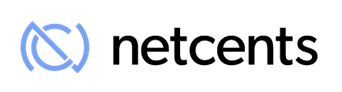 NetCents Technology Provides Review of 2018 Corporate AdvancementsVANCOUVER, B.C., January 7, 2019  – NetCents Technology Inc. (“NetCents” or the “Company") (CSE: NC / Frankfurt: 26N). The Company would like to provide a corporate recap of advancements in 2018. In 2018, the Company upgraded the platform from a cryptocurrency payment processing platform to a robust cryptocurrency SaaS platform that is scalable and flexible from both the partner and merchant perspective. The platform upgrades include:Upgraded user interface and merchant payment gateway frontend Deployed iOS and Android merchant and user applicationsImplemented the Instant Settlements programDeveloped and deployed multiple terminal, POS, and eCommerce integrationsDeveloped and deployed a cloud-based SaaS platformDeveloped and deployed an Asset Management PlatformIntegrated cloud computingUpgraded the NC ExchangeAdded four new cryptocurrencies to the platformDeployed Partner and Affiliate programsDeployed a commission management systemNetCents cryptocurrency credit card program. The Company is currently finalizing the integration of the credit card program into the user portal and Instant Settlement program. The Company has pushed back its release in Canada to Spring 2019 due to development work required for signed partner and merchant contracts.The Company saw a 206% increase in direct merchant signups in the last quarter of 2018. In addition to the announced merchants, the Company has now had over 425 direct merchant signs-ups and the sign-up rate has continued to increase each month.In the last half of 2018, the Company has entered into multiple new partner and enterprise merchant agreements, including:Enterprise Merchant AgreementsWealthShop. Chain of legal marijuana dispensaries across multiple provinces.Enterprise White Label AgreementsHigh Risk Commerce LLC. Though this 5-year revenue sharing white-label agreement, HRC will be making the NetCents merchant gateway available to its hundreds of Independent Sales Organizations (ISO’s) and partners that represent tens of thousands of online merchants processing billions of dollars in transactions. The white-label integration was completed in Q4 2018 and has and continues to onboard merchants.Post Socratic Ventures. Exclusive 5-year revenue share white-label agreement for 28- Caribbean countries with quarterly processing volume minimums. ISO Reseller AgreementsObanc. 5-year ISO reseller agreement. Obanc specializes in high-risk and Las Vegas-based merchants. SecureGlobalPay. 5-year ISO reseller agreement. SGP is a full-service merchant service provider specializing in custom payment gateway solutions, providing merchants, both offshore and nationwide credit and debit card processing, clearing and settlement, gift/loyalty/stored value card programs, terminal management solutions, and electronic cheque processing.Kubera Payments. 5-year ISO reseller agreement. Kubera’s merchant-base is focused on the tourism, hospitality, alpine sports, medical, high-risk, retail, and transportation sectors. Kubera is partnered with industry-leading processors and associations across North America.Sweet Bling. 5-year ISO reseller agreement that has already signed up multiple enterprise gaming merchants.HubNet Media. Merchant and Reseller Agreements. HubNet Media have a network of 40 online stock websites and will be promoting NetCents through their internet affiliate program.LightHammer Consulting. Reseller agreement for the Canadian cannabis space.Technology AgreementsVerge Currency, referral and promotion agreement. Verge is a top 45 cryptocurrency based on market cap with millions of users worldwide. NetCents became payment processor of choice, referring merchants to the NetCents platform. SoftPoint. Technology Referral Agreement. SoftPoint has integrated NetCents into their ecosystem, enabling thousands of merchants to accept cryptocurrency. Through this integration, NetCents is now integrated into 7 smart terminal devices and 14 POS systems including Microsoft/oracle, Squirrel, PAX, Clover, Exadigm, Ingenico, and dinnerware to name a few. Bleu POS. ISO Reseller Agreement. Bleu has integrated NetCents into their POS terminal and merchants who use Blue POS are able to accept cryptocurrency in the retail environment. Blue is a technology partner with Visa and distributes their technology platform to concessionaires, retail food and beverage, venue operators, and other market verticals.“In 2018, the Company was focused on laying the groundwork and building the foundation for future success, including signing key partnerships in the traditional payments space and building a best in breed platform,” said Clayton Moore, Founder and CEO of NetCents. “In 2019, the Company’s focus will be on continuing to capture market share and grow revenue while looking to expand into new geographic markets through key partnerships.”About NetCentsNetCents is a next-generation online payment processing platform, offering consumers and merchants online services for managing electronic payments. The Company is focused on capturing the migration from cash to digital currency by utilizing innovative Blockchain Technology to provide payment solutions that are simple to use, secure and worry-free. NetCents works with its financial partners, mobile operators, exchanges, etc., to streamline the user experience of transacting online. NetCents Technology is integrated into the Automated Clearing House ("ACH") and is registered as a Money Services Business (MSB) with FINTRAC, which ensures our consumer's security and privacy. For more information, please visit the corporate website at www.net-cents.com or contact Gord Jessop, President: gord.jessop@net-cents.com.On Behalf of the Board of Directors NetCents Technology Inc.“Clayton Moore”Clayton Moore, CEO, Founder and DirectorNetCents Technology Inc.Suite 1000 – 1021 West Hastings StreetVancouver, BC, V6E 0C3Cautionary Note Regarding Forward-Looking InformationThis release includes certain statements that may be deemed "forward-looking statements". All statements in this release, other than statements of historical facts, that address events or developments that the Company expects to occur, are forward-looking statements. Forward-looking statements are statements that are not historical facts and are generally, but not always, identified by the words "expects", "plans", "anticipates", "believes", "intends", "estimates", "projects", "potential" and similar expressions, or that events or conditions "will", "would", "may", "could" or "should" occur. Although the Company believes the expectations expressed in such forward-looking statements are based on reasonable assumptions, such statements are not guarantees of future performance, and actual results may differ materially from those in the forward-looking statements. Factors that could cause the actual results to differ materially from those in forward-looking statements include regulatory actions, market prices, and continued availability of capital and financing, and general economic, market or business conditions. Investors are cautioned that any such statements are not guarantees of future performance and actual results or developments may differ materially from those projected in the forward-looking statements. Forward-looking statements are based on the beliefs, estimates, and opinions of the Company's management on the date the statements are made. Except as required by applicable securities laws, the Company undertakes no obligation to update these forward-looking statements in the event that management's beliefs, estimates or opinions, or other factors, should change.